24-HOUR CLOCK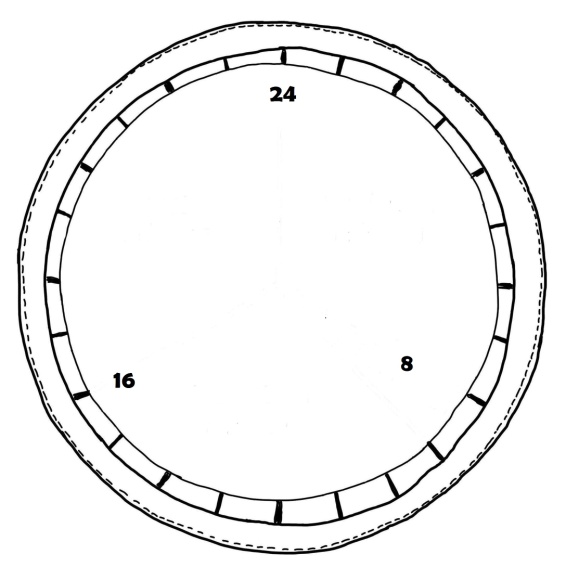 WELL-BEING SCORECARD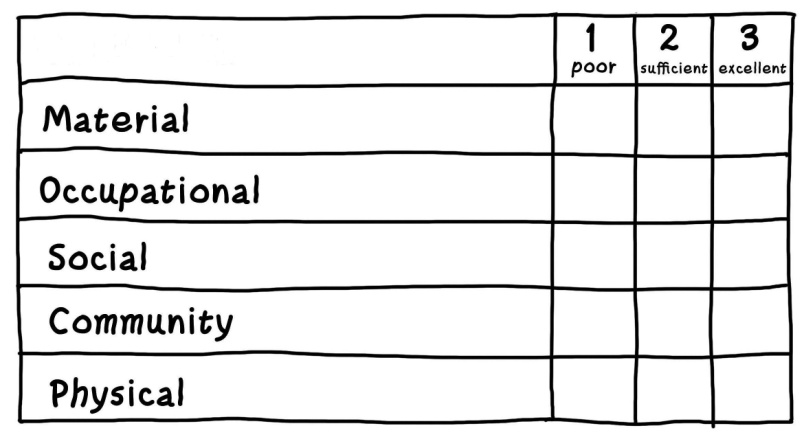 BALANCE SCALE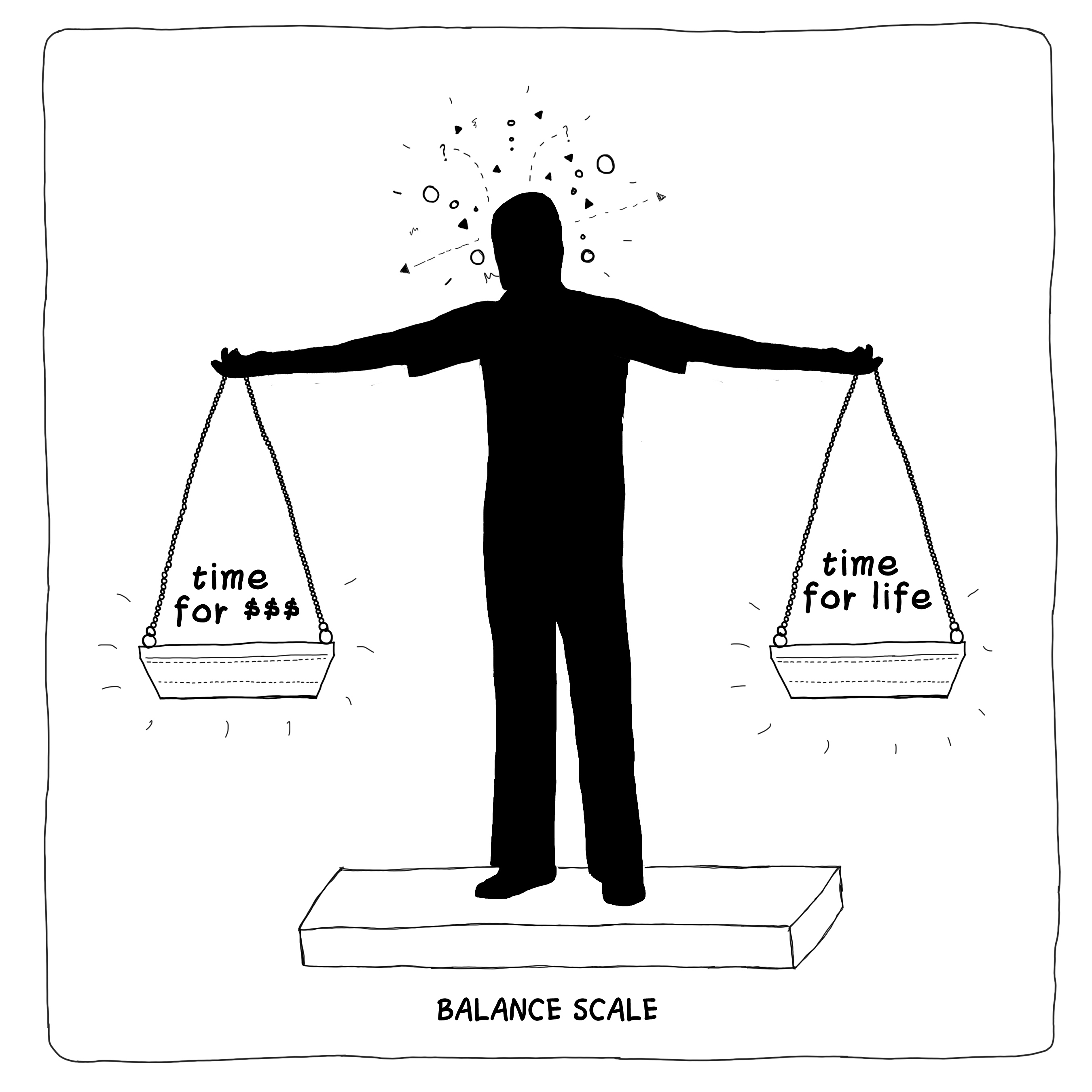 INDIVIDUAL AND PLANETARY WELL-BEING SCORECARD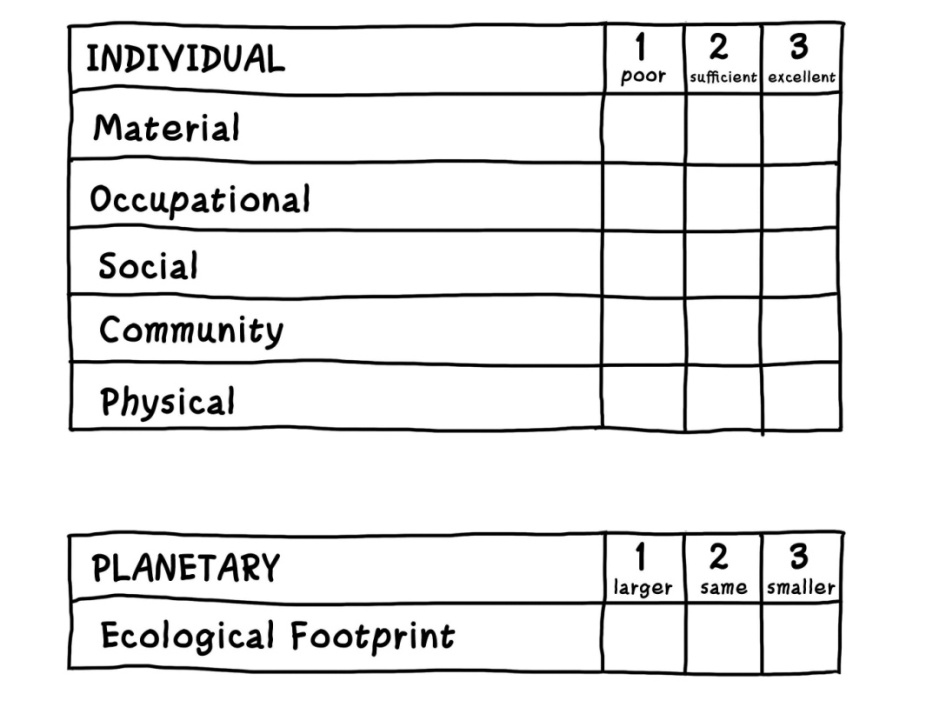 